KLUBB:				År: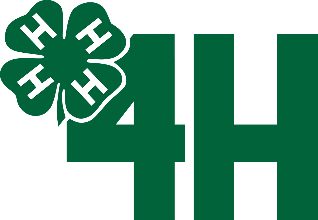 4H-Företagsledare:			Adress:				Telefon:	4H-Företagsledare 2:			Adress:				Telefon:	OBS! Man måste vara medlem för att bli godkänd! Tips: Spara den ifyllda listan på din dator eller på ett USB-minne.          				       Då blir det lättare att fylla i alla uppgifter nästa år.Mejla eller skicka till:	                       Sista inlämningsdatum senast 2 veckor innan avslutning/skördefest.	halland@4h.se 		      HALLANDS LÄNSFÖRBUND AV 4H 	         Datum för avslutning/skördefest: ________________Torsholmsvägen 3311 50 Falkenberg 		EN KOPIA AV DENNA FÖRTECKNING SKALL ARKIVERASI KLUBBFÖRETAGSPÄRMEN UNDER FLIK 11              Antal godkända företag:       _______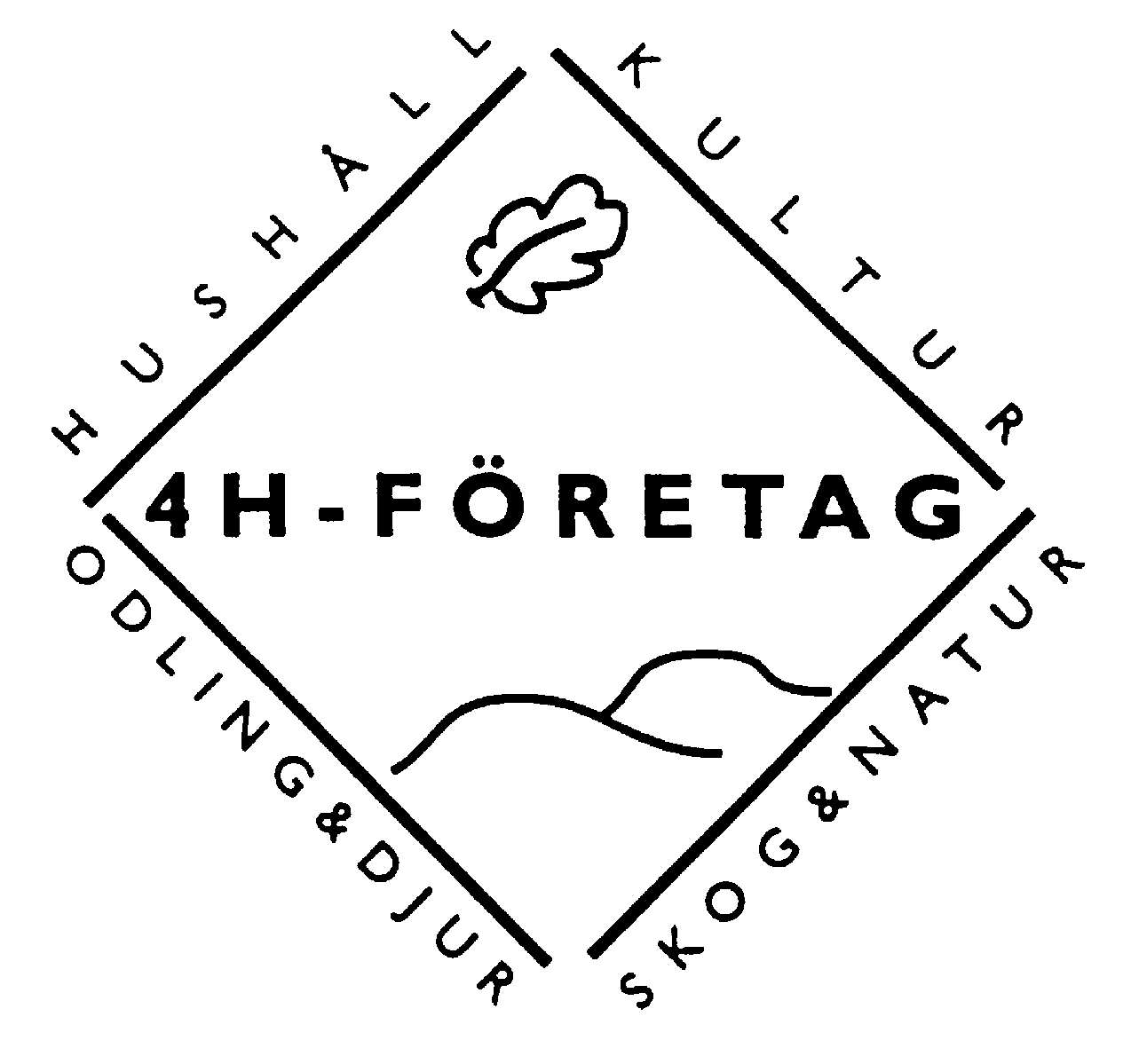 Vi beställer antal nålar:        ______Vi beställer antal tallrikar:   ______ (fr.o.m. nål nr 5)Vi beställer antal ljuslyktor: ______ (fr o m nål nr 10)Namn:Adress:Postnr:Postadress:Telefon:Född:Medlemsnr:4H-FöretagÅrsnål123456789101112131415